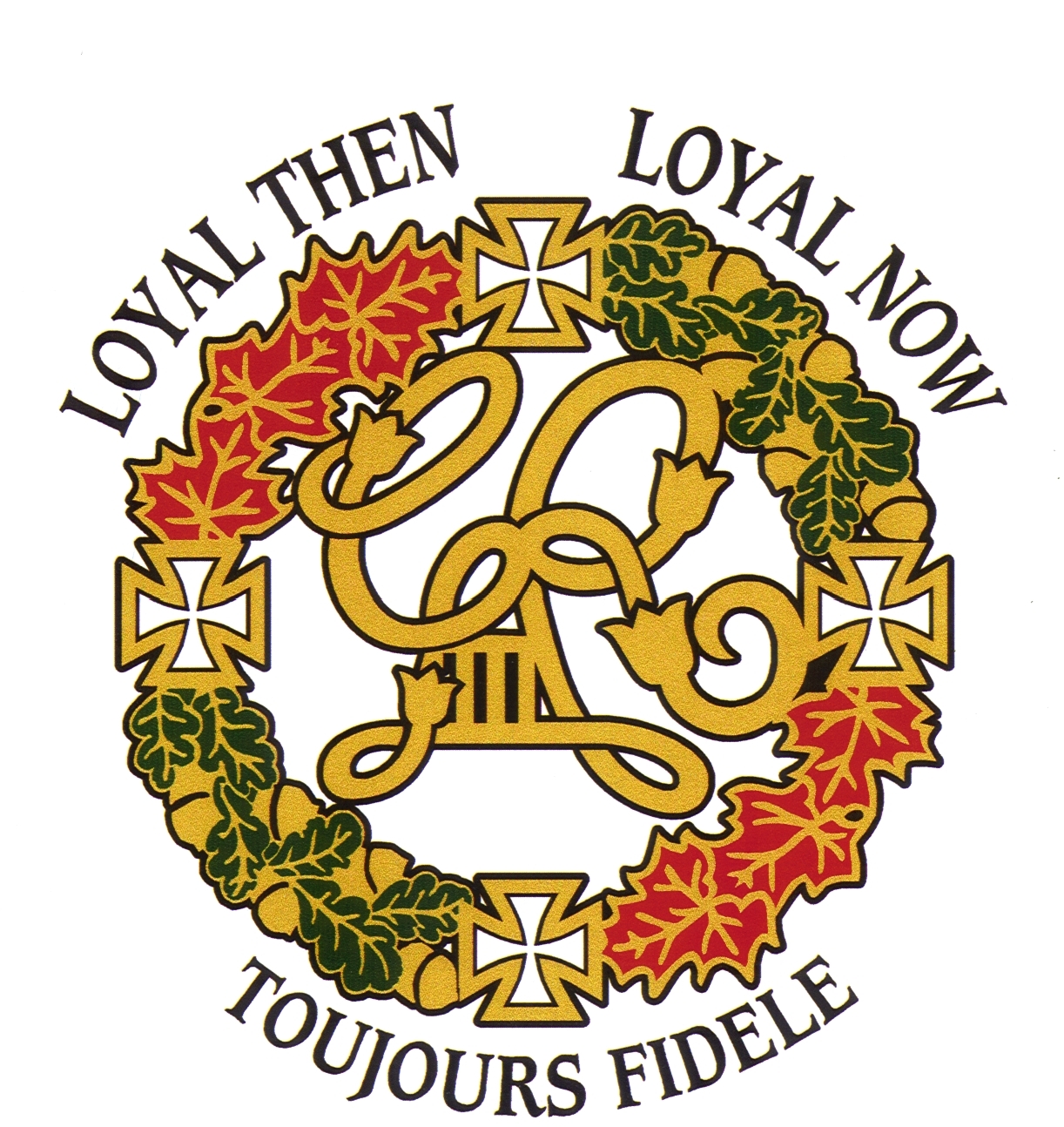 United Empire Loyalists’ Association of Canada - Vancouver Branch                   MEMBERSHIP RENEWALYou may submit this form to us or simply renew on-line at https://uelac.ca/signup/Name:____________________________________________________________Address: __________________________________________________________City : _________________________Prov/ State:____________ Code:_________Home Phone:_____________________  Cell Phone: _______________________ Email: ____________________________________________________________Canadian Anti-Spam Legislation (CASL) requires the Branch to have consent from its membership to contact them electronically. Please provide consent by signing below to receive electronic communication from us. Please select the type of Branch membership you are renewing.Membership year is from 01 January to 31 DecemberIndividual Membership					[     ]$60.00 CADStudent Membership (25 yrs or younger)		[     ] $25.00 CAD           Name of your school /university: ________________________Family Membership (all at same address)		[     ] $80.00 CAD	List name(s) of additional family members: ___________________________________________________________Additional Branch Membership:			[     ]  $15.00 CAD		Name of Primary Branch)_____________________________Communication Preferences (√) a. Branch Newsletters by email (___)     Regular mail (___)    Note: Due to high cost of Canada Post mail paper copies of the Branch newsletter and minutes are only sent to members without an email address b. Dominion semi-annual issues of the Loyalist Gazette by email (___) or by regular mail (___) Please MAKE CHEQUE PAYABLE TO:  UELAC-Vancouver Branch  Mail to: Daniel Curylo UE, 39-13918 58th Ave., Surrey, BC  V3X 3N8	Signature: ____________________________  Date:  ______________________